В соответствии с Федеральным законом от 31.07.2020 № 248-ФЗ «О государственном контроле (надзоре) и муниципальном контроле в Российской Федерации», Федеральным законом от 11.06.2021  № 170-ФЗ «О внесении изменений в отдельные законодательные акты Российской Федерации в связи с принятием Федерального закона «О государственном контроле (надзоре) и муниципальном контроле в Российской Федерации, руководствуясь статьей 14 Федерального закона Российской Федерации от 06.10.2003 № 131-ФЗ «Об общих принципах организации местного самоуправления в Российской Федерации», постановлением Правительства Российской Федерации от 25.06.2021 № 990 «Об утверждении Правил разработки и утверждения контрольными (надзорными) органами программы профилактики рисков причинения вреда (ущерба) охраняемым законом ценностям», Положением о муниципальном земельном контроле на территории муниципального образования Соль-Илецкий городской округ утвержденным Решением Совета  депутатов муниципального образования Соль-Илецкий городской округ Оренбургской области от 27.10.2021 № 118, Уставом муниципального образования Соль-Илецкий городской округ, постановляю:1. Утвердить Программу профилактики рисков причинения вреда (ущерба) охраняемым законом ценностям на 2022 год при осуществлении муниципального земельного контроля на территории муниципального образования Соль-Илецкий городской округ, согласно приложению к данному постановлению.2. Контроль за исполнением настоящего постановления возложить на первого заместителя главы администрации, заместителя главы администрации Соль-Илецкого городского округа по строительству, транспорту, благоустройству и ЖКХ - Хафизова А.Р.3. Настоящее постановление подлежит размещению на официальном сайте администрации муниципального образования Соль-Илецкий городской округ в информационно-телекоммуникационной сети «Интернет».4. Постановление вступает в силу после его официального опубликования (обнародования).Глава муниципального образованияСоль-Илецкий  городской округ                                                     А.А. КузьминРазослано: в прокуратуру Соль-Илецкого района, организационный отдел, отдел муниципального контроля, юридический отдел, в дело. Приложение к постановлению администрации муниципального образования Соль-Илецкого городской округ 17.12.2021№ 2754-п Программа профилактики рисков причинения вреда (ущерба) охраняемым законом ценностям на 2022 год при осуществлении муниципального земельного контроля на территории муниципального образования                    Соль-Илецкий городской округ1. Общие положения        1.1. Настоящая программа разработана для своевременного предупреждения Администрацией муниципального образования Соль-Илецкий городской округ (далее - Администрация) нарушений обязательных требований при осуществлении муниципального земельного контроля на территории муниципального образования Соль-Илецкий городской округ (далее – программа профилактики).        1.2. Данная программа направлена на достижение общественно значимых результатов, посредством проведения профилактических мероприятий которые, в свою очередь, являются приоритетным                             по отношению к проведению контрольных мероприятий (проверок).2. Анализ текущего состояния осуществления муниципального земельного контроля,  описание текущего развития профилактической деятельности, характеристика проблем, на решение которых направлена программа профилактики2.1. Программа профилактики рисков причинения вреда (ущерба) охраняемым законом ценностям при осуществлении муниципального земельного контроля на 2022 год разработана в целях реализации положений Федерального закона от 31.07.2020 № 248-ФЗ «О государственном контроле (надзоре) и муниципальном контроле в Российской Федерации» (далее – Федеральный закон от 31.07.2020 № 248-ФЗ), в соответствии с Правилами разработки и утверждения контрольными (надзорными) органами программы профилактики рисков причинения вреда (ущерба) охраняемым законом ценностям, утвержденными Постановлением Правительства Российской Федерации от 25.06.2021 № 990. Понятия, применяемые в Программе профилактики, используются в значениях, указанных в Федеральном законе от 31.07.2020 № 248-ФЗ.2.2. Предметом муниципального земельного контроля является соблюдение юридическими лицами, индивидуальными предпринимателями, гражданами (далее – контролируемые лица) требований земельного законодательства в отношении объектов земельных отношений, за нарушение которых законодательством предусмотрена административная ответственность;Выполнение контролируемыми лицами предписаний уполномоченного органа об устранении выявленных нарушений требований земельного законодательства, вынесенных по результатам проведения контрольных мероприятий.Контролируемыми лицами при осуществлении муниципального земельного контроля являются юридические лица, индивидуальные предприниматели и граждане, использующие земли, земельные участки, части земельных участков на территории муниципального образования Соль-Илецкий городской округ, при ведении хозяйственной или иной деятельности, в ходе которой могут быть допущены нарушения обязательных требований, оценка соблюдения которых является предметом муниципального земельного контроля.2.3. В рамках муниципального земельного контроля за истекший период 2021 г. проведено 14 плановых (рейдовых) заданий. В ходе, которых были осмотрены и обследованы 223 земельных участков, отнесённых к категории земель – земли населённых пунктов и земли сельскохозяйственного назначения, общая площадь составила 595812,03  кв. метров. В процессе обследования выявлено 87 признаков нарушения земельного законодательства. Составлено  223 акта обследования земельных участков, направлено 87 мотивированных представлений о необходимости проведения внеплановых проверок.Проведено 106 плановых и 90 внеплановых проверок в отношении контролируемых лиц, выдано 56 предписаний, 56 актов проверок с указанием выявленных нарушений (47  самовольное использование земельного участка; 9 нецелевое использование земельного участка) направлены в Росреестр для привлечения к административной ответственности. Было установлено 8 фактов неисполнения ранее выданного предписания собственниками земельных участков (привлеченных к административной ответственности по ст. 7.1 Кодекса РФ об административных правонарушениях). Материалы направлены в юридический отдел администрации муниципального образования Соль-Илецкий городской округ, для истребования в судебном порядке, части территории земельных участков государственная собственность, на которые не разграничена.В рамках исполнения программы профилактики утвержденной на 2021 год:- контролируемым лицам выносились  предостережения о недопустимости нарушения обязательных требований в части самовольного использования земельных участков - 18, нецелевое использование земельного участка – 9, неиспользование земельного участка из земель сельскохозяйственного назначения - 1. - осуществлялись выезда в территориальные отделы Соль-Илецкого городского округа на собрания граждан, где доводилась информация о наиболее часто встречающихся нарушениях земельного законодательства, о необходимости принятия соответствующих мер по недопустимости нарушения обязательных требований, отвечали на вопросы граждан.- на официальном сайте Администрации размещалась актуальная информация перечней нормативных правовых актов или  их отдельных частей, содержащих обязательные требования, оценка соблюдения которых является предметом муниципального контроля, а также текстов соответствующих нормативных правовых актов.Так же, осуществлялся постоянный прием граждан, индивидуальных предпринимателей, представителей юридических лиц на предмет соблюдения земельного законодательства, им разъясняются их права и обязанности по содержанию и использованию земельных участков.Вместе с тем, учитывая значительный объем плодотворной работы проделанной за прошедшие года, в том числе и в 2021 году можно с уверенностью сказать об устойчивой положительной динамике в урегулировании земельных правоотношений и постепенным возрастанием роли муниципального земельного контроля в сфере землепользования.3. Цели, задачи и основополагающие принципы реализации положений настоящей программы3.1. Цели и задачи Программы профилактики направлены на минимизацию рисков причинения вреда (ущерба) охраняемым законом ценностям.3.2. Целями настоящей программы являются:1) стимулирование добросовестного соблюдения гражданами, в том числе осуществляющими предпринимательскую деятельность, являющимися индивидуальными предпринимателями, а также организациями, являющимися юридическими лицами (далее - контролируемые лица) требований земельного законодательства, а также минимизация риска причинения вреда (ущерба) охраняемым законом ценностям, вызванного возможными нарушениями требований земельного законодательства                       (снижение потенциальной выгоды от таких нарушений);2) устранение причин и факторов, способствующих нарушениям требований земельного законодательства;3) создание благоприятных условий для скорейшего доведения требований земельного законодательства до контролируемых лиц, повышение информированности о способах их соблюдения;4) мотивация подконтрольных субъектов к добросовестному поведению.3.3. Достижение поставленных целей осуществляется за счет решения следующих задач:1) выявление причин, факторов и условий, способствующих причинению вреда (ущерба) охраняемым законом ценностям и нарушению обязательных требований, определение способов устранения или снижения рисков их возникновения;2) устранение причин, факторов и условий, способствующих возможному причинению вреда (ущерба) охраняемым законом ценностям и нарушению обязательных требований;3) установление и оценка зависимости видов, форм и интенсивности профилактических мероприятий от особенностей конкретных подконтрольных субъектов (объектов) и присвоенного им уровня риска, проведение профилактических мероприятий с учетом данных факторов;4) определение перечня видов и сбор статистических данных, необходимых для организации профилактической работы.4. Профилактические мероприятия планируются и осуществляются                 на основе соблюдения следующих основополагающих принципов         4.1. 1) принцип понятности - представление контролируемым лицам информации о требованиях земельного законодательства в простой исчерпывающей форме (описание, пояснение, приведение примеров, общественное обсуждение нормативных правовых актов, в том числе содержащих санкции за несоблюдение вышеуказанных требований);         2) принцип информационной открытости - доступность для контролируемых лиц сведений об организации и проведении профилактических мероприятий;         3) принцип обязательности - строгая необходимость проведения профилактических мероприятий;         4) принцип полноты охвата - привлечение к настоящей программе максимально-возможного числа контролируемых лиц;         5) принцип релевантности - самостоятельный выбор Администрацией формы профилактических мероприятий, исходя из вида муниципального контроля, с учетом особенностей контролируемых лиц (специфика деятельности, оптимальный способ коммуникации);         6) принцип актуальности - анализ и актуализация настоящей программы;        7) принцип периодичности - обеспечение безусловной регулярности проведения профилактических мероприятий.5. Перечень профилактических мероприятий, сроки (периодичность) их проведения5.1. План-график проведения профилактических мероприятий6. Показатели результативности и эффективности программы профилактики рисков причинения вреда6.1. Оценка эффективности и результативности профилактических мероприятий предназначена способствовать максимальному достижению общественно значимых результатов снижения, причиняемого подконтрольными субъектами вреда (ущерба) охраняемым законом ценностям, при проведении профилактических мероприятий.Оценка эффективности Программы производится по итогам 2022 года методом сравнения показателей качества профилактической деятельности с предыдущим годом.К показателям качества профилактической деятельности относятся следующие: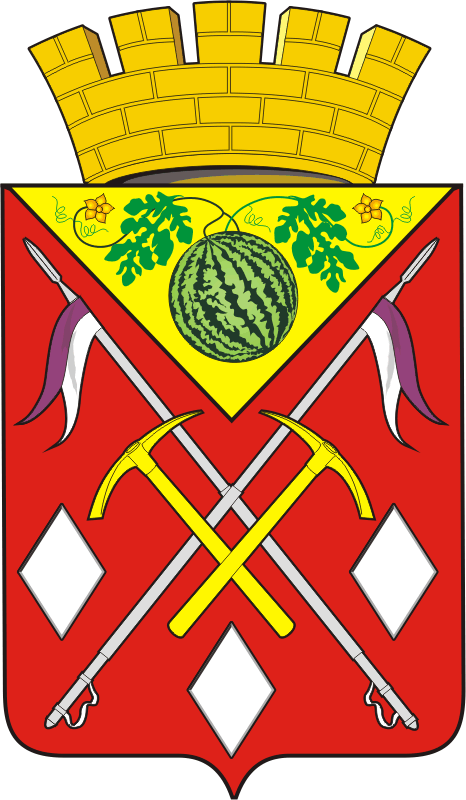 АДМИНИСТРАЦИЯМУНИЦИПАЛЬНОГООБРАЗОВАНИЯСОЛЬ-ИЛЕЦКИЙГОРОДСКОЙ ОКРУГОРЕНБУРГСКОЙ ОБЛАСТИПОСТАНОВЛЕНИЕ17.12.2021 № 2754-пОб утверждении Программы профилактики рисков причинения вреда (ущерба) охраняемым законом ценностям на 2022 год по муниципальному земельному контролю на территории муниципального образования Соль-Илецкий городской округN п/пНаименование мероприятияСрок исполненияОтветственный исполнитель1.Размещение на официальном сайте администрации муниципального образования Соль-Илецкий городской округ в информационно-телекоммуникационной сети «Интернет» в рамках муниципального земельного контроля  на территории муниципального образования Соль-Илецкий городской округ:а) тексты нормативных правовых актов, регулирующих осуществление муниципального земельного контроля;б) сведения об изменениях, внесенных в нормативные правовые акты, регулирующие осуществление муниципального земельного контроля, о сроках и порядке их вступления в силу;в) перечень нормативных правовых актов с указанием структурных единиц этих актов, содержащих обязательные требования, оценка соблюдения которых является предметом контроля, а также информацию о мерах ответственности, применяемых при нарушении обязательных требований, с текстами в действующей редакции;г)  сведений о способах получения консультаций по вопросам соблюдения обязательных требований;д) сведений о применении мер стимулирования добросовестности контролируемых лиц;е) информацию о способах и процедуре самообследования, методические рекомендации по проведению самообследованию и подготовке декларации соблюдения обязательных требований, и информацию о декларациях соблюдения обязательных требований, предоставленных контролируемыми лицами;ё) перечень объектов контроля, учитываемых в рамках формирования ежегодного плана контрольных (надзорных) мероприятий, с указанием категории риска;ж) программы профилактики рисков причинения вреда (ущерба) охраняемым законом ценностям на 2023 год;з) обобщение контрольным (надзорным) органом правоприменительной практики осуществления муниципального земельного контроля в части компетенции;и) сведения о порядке досудебного обжалования решений контрольного (надзорного) органа, действий (бездействия) его должностных лиц;й) размещение ежегодного плана проведения плановых контрольных (надзорных) мероприятий по муниципальному земельному контролю;к) ежегодный доклад о муниципальном земельном контроле;л) проверочные листы, которые свидетельствуют о соблюдении или несоблюдении контролируемым лицом обязательных требований;в течение года, поддерживать в актуальном состояниипо мере необходимостив течение года, поддерживать в актуальном состояниив течение года, поддерживать в актуальном состояниив течение года, поддерживать в актуальном состояниив течение года, поддерживать в актуальном состояниине позднее 10 рабочих дней после их утвержденияне позднее 25 декабря предшествующего годаежегодно, не позднее 1 марта 2022 годав течение года, поддерживать в актуальном состояниив течение 5 рабочих дней со дня их утверждения (до 15 декабря года, предшествующего году реализации ежегодного плана)в срок до 3 дней со дня утверждения доклада (не позднее 15 марта 2022 г.)в течение года, поддерживать в актуальном состоянииОтдел муниципального контроля администрации муниципального образования Соль-Илецкий городской округ уполномоченные на осуществление данного вида контроля2.Консультирование должностным лицом контрольного (надзорного) органа (по телефону, посредством видео-конференц-связи, на личном приеме либо в ходе проведения  профилактического мероприятия, контрольного (надзорного) мероприятия)по вопросам, связанным с организацией и осуществлением муниципального земельного контроля в отношении контролируемых лицв течение года (по мере необходимости)Отдел муниципального контроля администрации муниципального образования Соль-Илецкий городской округ уполномоченные на осуществление данного вида контроля3.Выдача контролируемому лицу предостережений о недопустимости нарушения обязательных требований в соответствии в соответствиис частями 5 - 7 ст. 8.2 закона№ 294-ФЗ «О защите прав юридических лиц и индивидуальных предпринимателей при осуществлении государственного контроля (надзора) и муниципального контроля» и  с. 49 Федерального закона от 31 июля 2020 года № 248-ФЗ «О государственном контроле (надзоре) и муниципальном контроле в Российской Федерации» (если иной порядок не установлен федеральным законом).в течение года (при наличии оснований)Отдел муниципального контроля администрации муниципального образования Соль-Илецкий городской округ уполномоченные на осуществление данного вида контроляНаименование показателяЗначение показателя12Доля контролируемых лиц, информированныхоб обязательных требованияхне менее 60 % опрошенныхконтролируемых лицДоля контролируемых лиц, положительно оценивающих доступность информации об обязательных требованияхне менее 60 % опрошенныхконтролируемых лицДоля выполнения мероприятий, предусмотренных программой профилактики 100 %